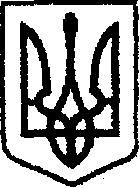 У К Р А Ї Н Ачернігівська обласна державна адміністраціяУПРАВЛІННЯ  КАПІТАЛЬНОГО БУДІВНИЦТВАН А К А ЗПро  створення приймальної комісіїУ зв’язку з виробничою необхідністю та для прийняття робіт з поточного середнього ремонту, наказую:Створити комісію для прийняття робіт з поточного середнього ремонту автомобільної дороги загального користування місцевого значення О251114/Т-25-42/ - Куковичі на ділянці км0+000 – км 4+800,(окремими ділянками).Залучити до складу комісії:Затвердити склад  комісії згідно з додатком. Контроль за виконанням наказу залишаю за собою.Складкомісії для прийняття робіт з поточного середнього ремонту автомобільної дороги загального користування місцевого значення значення О251114  /Т-25-42/ - Куковичі на ділянці км 0+000 – км 4+800, (окремими ділянками)Голова комісії:Члени комісії:«05»08   2019м. Чернігів№299Штирхуна В.М.Директора ПрАТ «ШРБУ№82»Козлова М.П. Головного інженера проекту ВТФ ДП «Чернігівський облаавтодор»Гавриленка М.М.Директора ТОВ «Ніжинська ПШМК»НачальникА.ТИШИНАДодаток Наказ начальника Управління капітального будівництва обласної державної адміністрації від 05.08.2019 №299Стариш В.Ф. Начальник відділу експлуатаційного утримання автомобільних доріг Штирхун В.М.Директор ПрАТ «ШРБУ№82»Козлов М.П.Головний інженер проекту ВТФ ДП «Чернігівський облавтодор»Шаропатий Р.В.Провідний інженер відділу технічного контролю автомобільних доріг УКБ Чернігівської ОДАГавриленко М.М.Директор ТОВ «Ніжинська ПШМК»Завідувач сектора розвитку мережі автомобільних доріг І.СЕРГІЄНКО 